STRUČNA EKSKURZIJA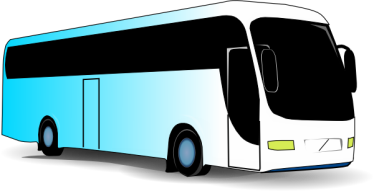 - raspored polazaka u petak 19. 04. 2013. -Razredi: 1.d i 1.fPosjet: PPS Galeković, Braće Radića 199 a, 10410 MraclinSastanak: 7:25 glavni kolodvor Pratnja: Dubravka Erceg i Zvonko Novosel_________________________________________________________________Razredi: 1.e i 3.bPosjet: Lokve d.o.o., Homer 39, 51316 LokvePolazak: 8:00 parkiralište CibonaPratnja: Svjetlana Mihelić i Jure Kraljević_________________________________________________________________Razredi: 2.d, 2.e i 3.d stolariPosjet: DI Klana d.d., Klana 264, 51217 KlanaPolazak: 8:00 parkiralište CibonaPratnja: Zvonimir Hudi i Dražen Petrović_________________________________________________________________Razredi: 1.b, 3.b i 3.d tapetariPosjet: Drvodjelac d.o.o., P. Preradovića 14, 42240 IvanecPolazak: 8:30 parkiralište CibonaPratnja: Ivan Rendulić i Petar Andrašek_________________________________________________________________Razredi: 3. f i 2.bPosjet: Calligaris d.o.o., I. G. Kovačića 178, 51314 Ravna GoraPolazak: 8:30 parkiralište CibonaPratnja: Kata Mugoša i Branka Jutrović_________________________________________________________________Razredi: 1.a i 2.aPosjet: JU PP Lonjsko polje, Krapje 30, 44325 KrapjePolazak: 8:30 parkiralište CibonaPratnja: Ante Ćurić i Josip Gudelj_________________________________________________________________Razredi: 1.c i 2.cPosjet: JU NP Risnjak, Bijela Vodica 48, 51317 Crni LugPolazak: 8:00 parkiralište CibonaPratnja: Ankica Rebović i Lada Vrban Borčić_________________________________________________________________Razredi: 3.a i 4.aPosjet: Opatija - spomenici vrtne arhitekturePolazak: 8:00 parkiralište CibonaPratnja: Marijana Podnar i Tomislava Mimica_________________________________________________________________Razredi: 3.c i 4.bPosjet: Opatija - spomenici vrtne arhitekturePolazak: 8:30 parkiralište CibonaPratnja: Jasenka Govorčin i Dubravka Masnec